BIOBASE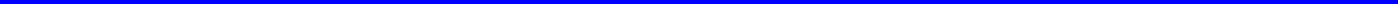 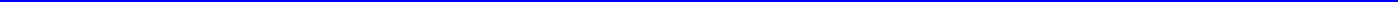 PC 系列霉菌培养箱技术参数BIOBASE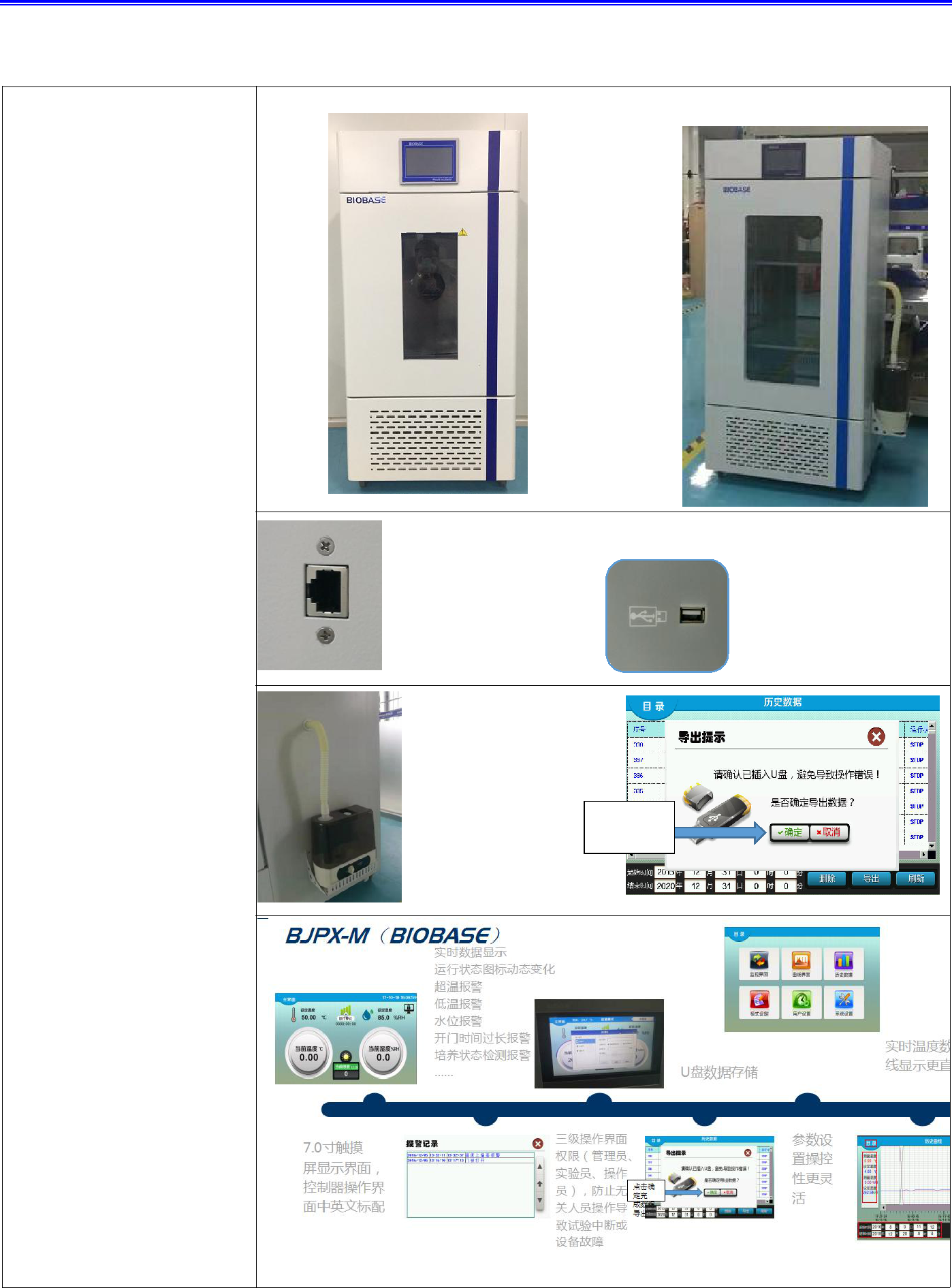 PC 系列标配远程控制 PC 接口	标配 U 盘数据储存点击确定完选配外置超声波加湿器BIOBASE◆适用范围本系列产品广泛适用于医疗卫生、防疫检验、生物制药、畜牧研究、环境保护、农业科研等科研部门。是水体分析、BOD 测定、菌种的培养、保存和植物栽培、育种实验等生物培养的专用设备。主要在密闭空间内设置相应的温度、湿度，使霉菌在 4-6小时左右长出来，作为人工加快繁殖霉菌之用，二是考核电工电子产品的抗霉能力和发霉程度，三是人工三防气候中的一种重要检测手段。是大专院校、医药、军工、电子、化工、生物科研部门作储藏菌种、生物培养必需设备。◆产品特点、7 寸彩色液晶触摸屏可实时监测温、湿度曲线，菜单式操作界面，简单易懂，便于观察和操作。可一屏查询运行历史记录。显示屏可中英文切换。配带微电脑温度控制系统（采用 PT100 精准控温）。拥有独立 PID 湿度控制系统 （采用 HIH4000 精准控湿）。可定值运和分段运行，定时范围 1-5999min。三级操作界面权限（管理员、实验员、操作员），防止无关人员操作导致试验中断或设备故障。配带互联 PC 接口，可进行远程操作监控、同时可选手机 APP 控制程序。可在平衡式与起停式之间任意调节，蒸发器上下片自动切换化霜，无需停机化霜。紫外杀菌灯位于箱内顶部，可定时设置灭菌时间，定期对箱体内部进行消毒，有效杀灭箱体内循环空气中的浮菌，从而有效防止培养期间的污染。厂家BIOBASEBIOBASE型号BJPX-M100(PC)BJPX-M150(PC)BJPX-M200(PC)BJPX-M250(PC)公称容积（L）100150200250工作室尺寸（mm）448*405*580518*418*700598*445*770598*447*940外形尺寸（mm）635*667*1335705*677*1485785*767*1525762*767*1637对流方式强制对流方式强制对流方式湿度波动度±3～±5%RH±3～±5%RH湿度范围50～95％RH（微电脑 PID 控制）50～95％RH（微电脑 PID 控制）控温范围0～60℃（微电脑 PID 控制）0～60℃（微电脑 PID 控制）温度分辨率0.1℃0.1℃温度波动性±0.5℃±0.5℃温度均匀度（37℃时）±1℃加湿方式内置加湿系统（标配）内置加湿系统（标配）定时范围1-5999min1-5999min过热保护程序控温保护、串有过热保护器程序控温保护、串有过热保护器灭菌方式紫外灭菌灯（可定时设置）紫外灭菌灯（可定时设置）制冷剂R134a  (  无氟环保制冷剂）R134a  (  无氟环保制冷剂）电源220V±10%；50Hz220V±10%；50Hz显示屏7 寸彩色液晶触摸屏7 寸彩色液晶触摸屏隔板标配2块标配2块观察窗复门带观察窗复门带观察窗U 盘数据储存（标配）U 盘数据储存（标配）远程控制 PC 接口（标配）远程控制 PC 接口（标配）附件BOD 插座（选配）BOD 插座（选配）外置超声波加湿器（选配）外置超声波加湿器（选配）